Name: ____________________________________					December 19, 2017CC Algebra Unit 5 Functions Test Review1.   Given f(x) = 7x + 8 and g(x) = –9x – 4, find h(x) = f(x) – g(x).h(x) = -2x + 4 			C.   h(x) = -2x - 4h(x) = 16x + 12			D.  h(x) = 16x + 4 2.  Which statement is true about the relation shown on the graph below?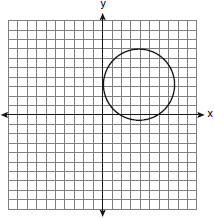 3.  The function C(t) gives the cost C of buying t tickets to a museum exhibit when a group discount is      offered.  Which statement describes what C(10) represents?10 tickets cost $200		C.  10 tickets cost $2010 tickets cost $180		D.  10 tickets cost $184.  A ball is thrown into the air from the edge of a 48-foot-high cliff so that it eventually lands on the      ground.  The graph below shows the height, y, of the ball from the ground after x seconds.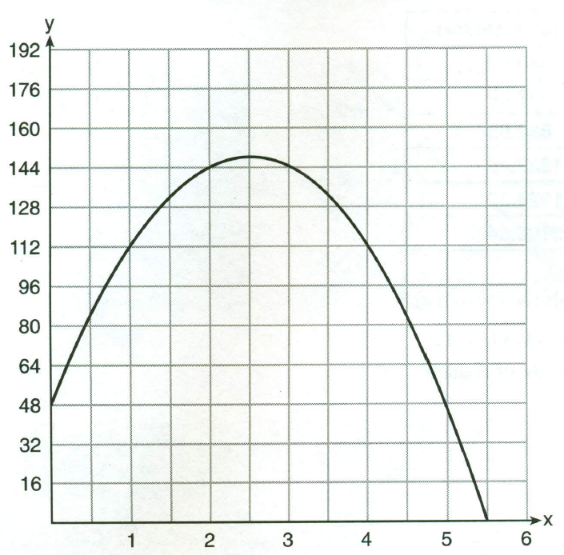 For which interval is the balls’ height always increasing?	A.  0 < x < 2.5			C.  2.5 < x < 5.5	B.  0 < x < 5.5			D.  x > 2 If a function is defined by , then which of the following is the value of f(8)?13				C.  6761				D. 7What is the average rate of change between x = 1 and x = 4 when f(x) = x2 + 5 ?A.   5               		B.    9             	   	C.    3         	       	D.   15If , for what value of x does?A.  1			B.  -1			C.  18			D.  -2The graph below represents a jogger’s speed during her 20 minute jog around her neighborhood 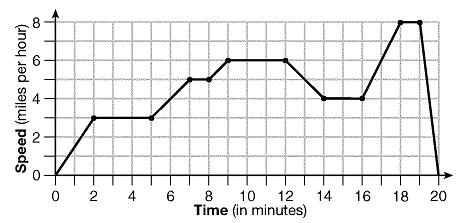 Which of the following statements best describes what the jogger was doing during the 9-12 minute interval of her jog?She was jogging at a constant rate. She was standing still. She was increasing her speed.She was decreasing her speed.Which of the following is a function? 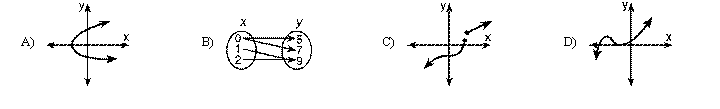 If f(x) = 3x – 1 and g(x) = 2f(x) + 4 find g(-2) A.   -14				C.   -10 B.   -7 				D.   10What is the range of the function f(x) = 5 – 8x when the domain is {-2, 2, 4}?		A.  {-27, -11}			C.  {-27, -11, 21}B.  {-2, 2, 4} 			D.  {1/8, 3/8, 7/8}Which set of ordered pairs does not represent a function? The table below shows the average diameter of a pupil in a person’s eye as he or she grows older.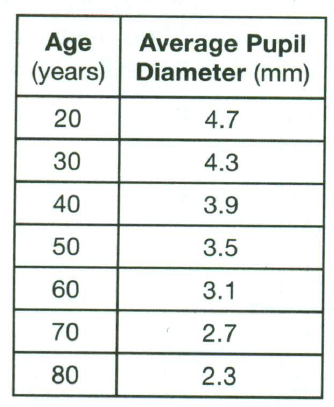 What is the average rate of change, in millimeters per year, of a person’s pupil diameter form age 20 to age 80?A.  2.4			B.  0.04		C.  -2.4			D.  -0.04The Jamison family kept a log of the distance they traveled during a trip, as represented by the graph below.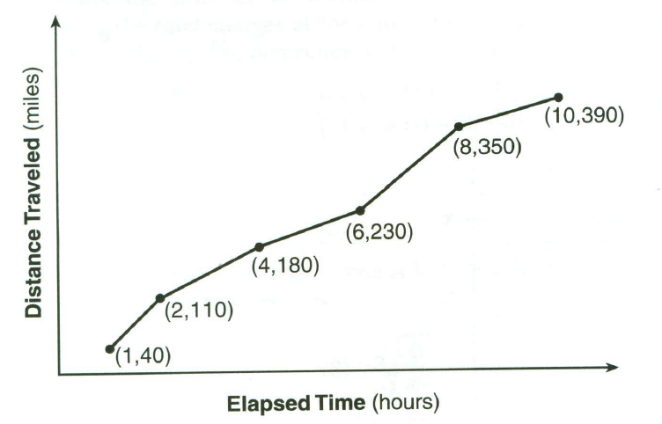  During which interval was their average speed the greatest?	A. the first hour to the second hour			C. the sixth hour to the eighth hour	B. the second hour to the fourth hour		D. the eighth hour to the tenth hourGiven f(x) = x + 5 and g(x) = 4x + 4, find h(x) = f(x) – g(x) Given the relation  f(x) = 3x – 5, g(x) = -2x + 8, h(x) = f(x) + g(x) find the following: 		b.) h(-1) = 		17.  Which one of the following relations is a function, A, B, or C?  Explain your reasoning.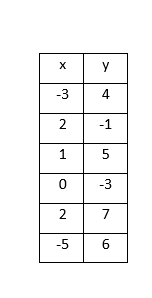 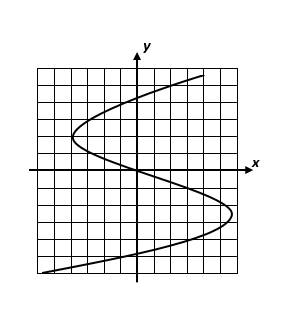 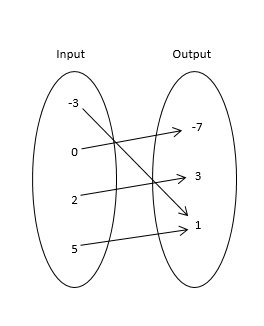                                       A                                                                 B                                                                    C18.  Given the function  A. Find                                      B. Find the input where 19.  Graph the following piecewise function 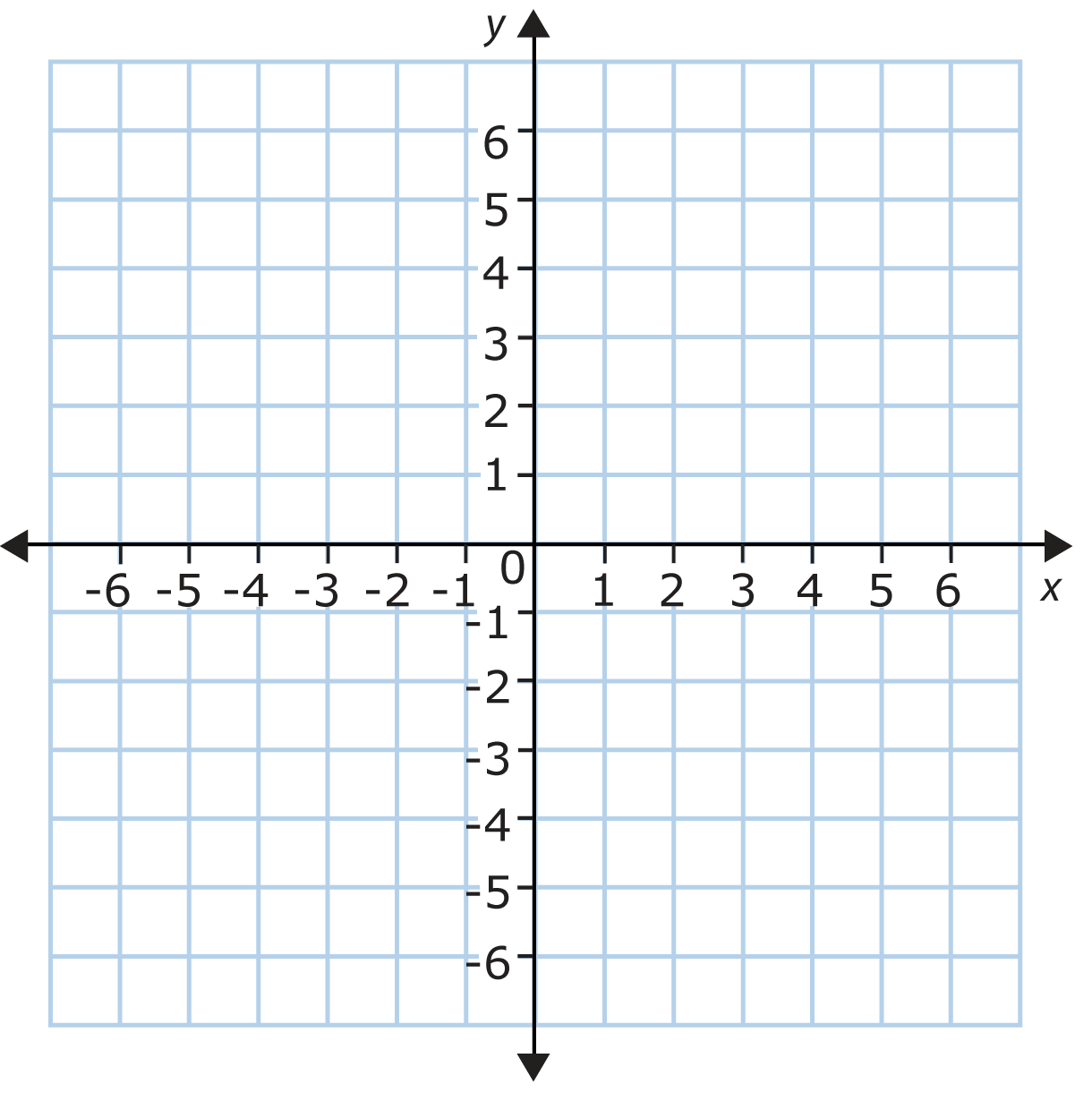 20. Use the relation {(-2, 2), (1, 4), (0, -1), (1, -6), (4, -1)}State the domain and range.D = ___________________ 			R = ___________________  Create a mapping diagram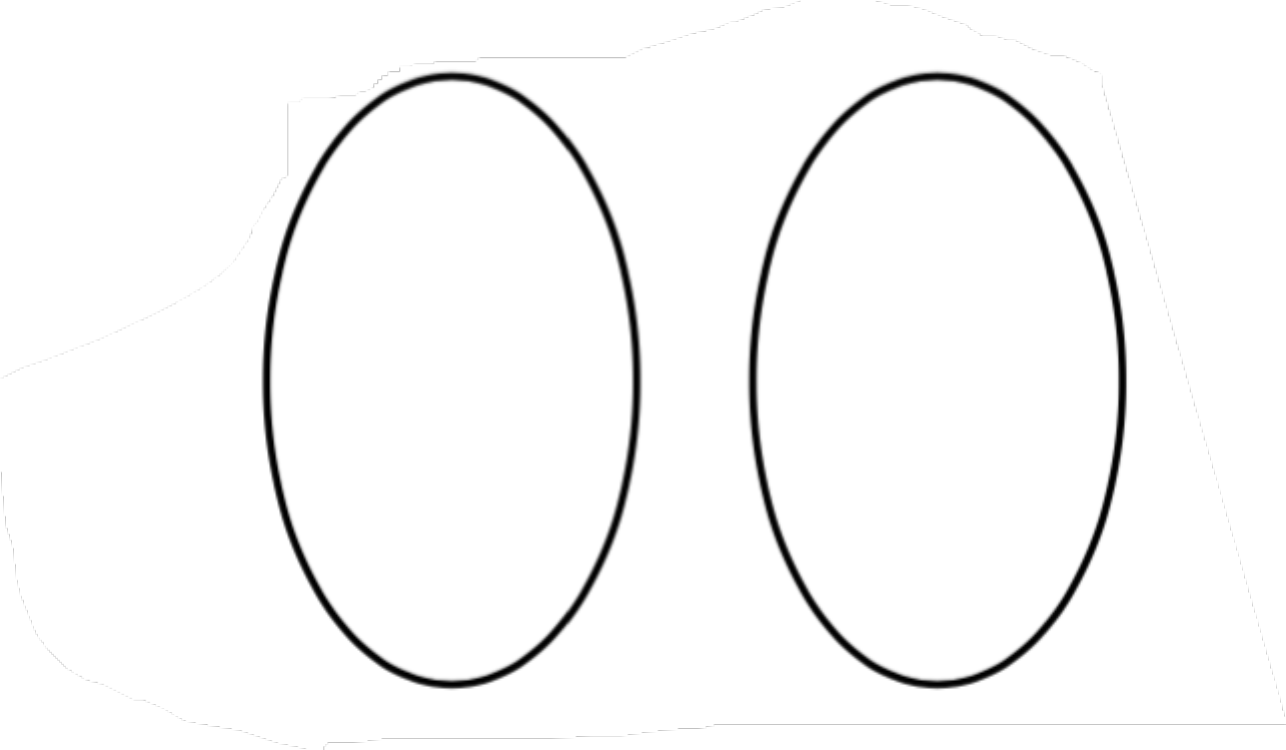 Is it a function? Explain why or why not 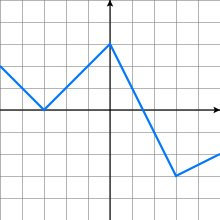 21.  The function  is defined by the graph below. A. Find ___________    Find  __________B. State the zeros of the function.C. Find all x-values such that D. What is the y-intercept of the function? ___________E.  Find the coordinates  for the absolute maximum and minimum values. Maximum _______________  			Minimum ________________F. Over what two intervals is the function decreasing?  _______________________ and ________________________G.  Is the function positive or negative over the interval    ? ________________________H. State one interval where the function is negative ______________________________BCBABABADCCBDA –3x + 1 a.  h(2) = 5 b.  h(-1) = 2 A, no repeating x-values a.  f(9) = 1 &  f(-6) = -9 b.  x = -15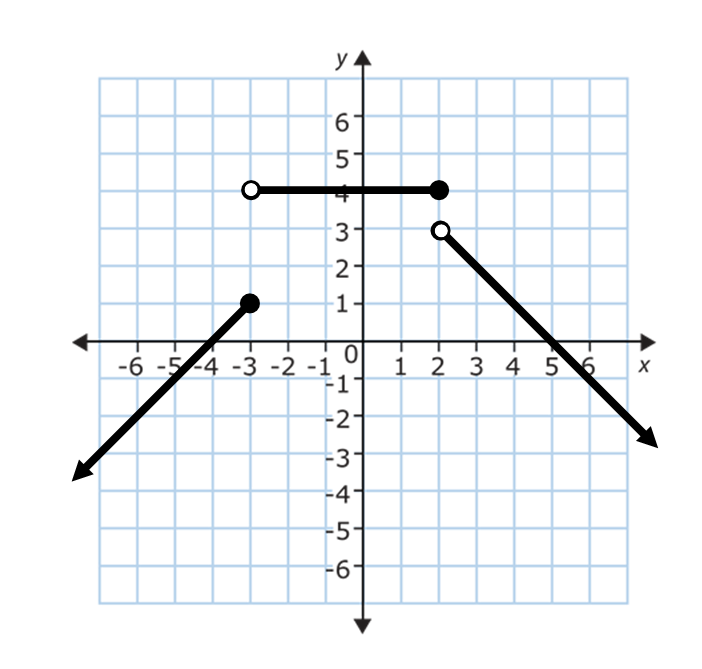 D = {-2, 0, 1, 4} R = {-6, -1, 2, 4} 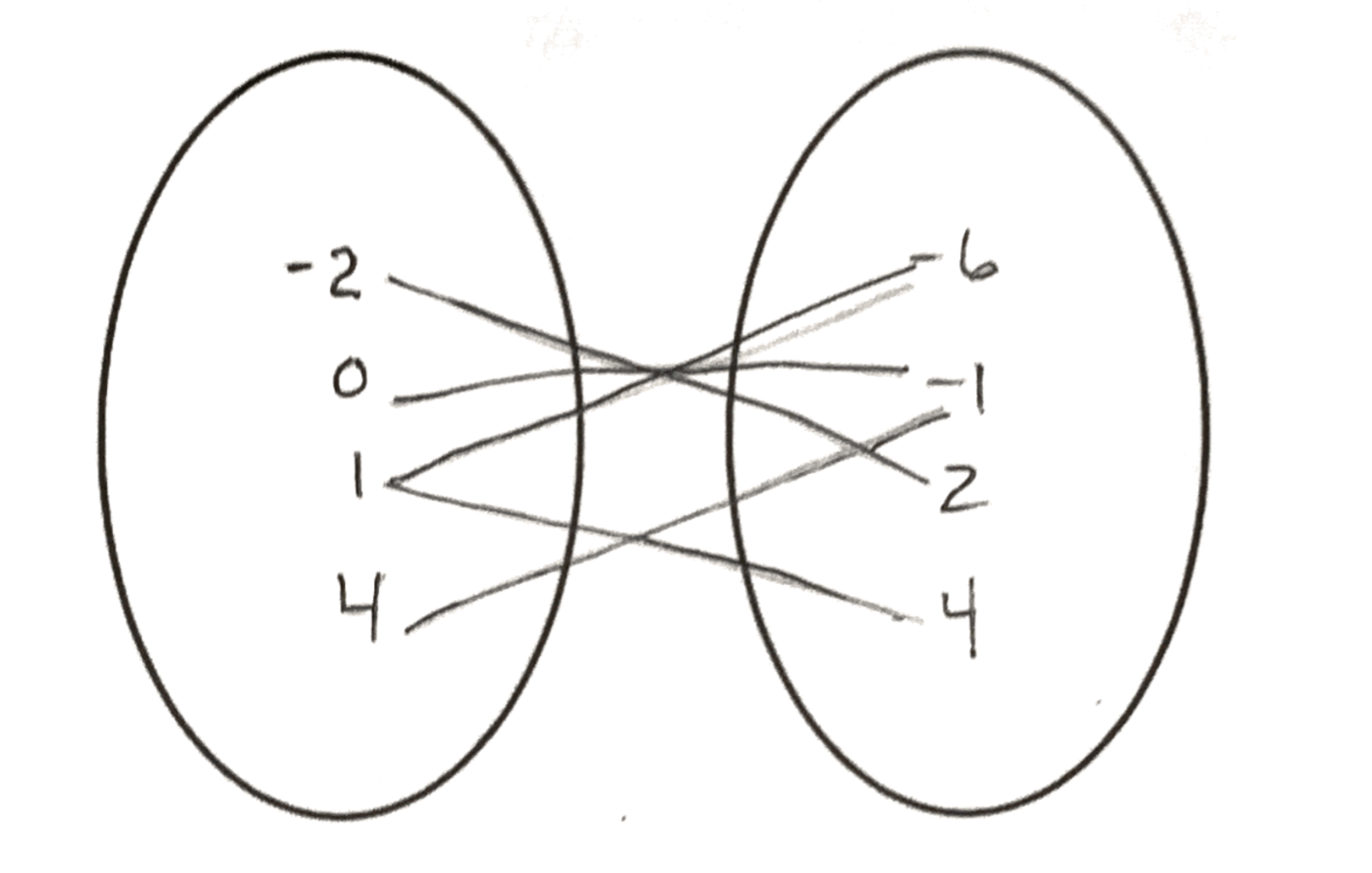 Not a function a.  f(-5) = 1       f(0) = 3  b. x = -3,   c. x = -4, -1, 1  d. y = 3  e. Max (0, 3)     Min (3, -3)  f. (-5, -3) and (0, 3) g. Positive  h. (A. It is a function because there exists one x-coordinate for each y-coordinate.B.It is a function because there exists one y-coordinate for each x-coordinate.C.It is not a function because there are multiple y-values for a given x-value.D.It is not a function because there are multiple x-values for a given y-value.A.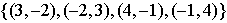 B.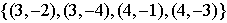 C.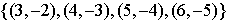 D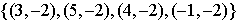 